Фестиваль лучших практик формирования функциональной грамотности.28 апреля завершился Фестиваль лучших практик формирования функциональной грамотности. Учителя провели мастер-классы для школьных команд, продемонстрировали свои умения и наработки по формированию функциональной грамотности и использованию современных педагогических технологий: от кейсов, квестов и лэпбуков до разработанных рабочих тетрадей по направлениям функциональной грамотности. Показали в интерактивном режиме, как сделать познавательным и интересным учебный процесс, как применить все эти наработки во внеурочной деятельности. Ключевые задачи Фестиваля: диссеминация инновационных практик и моделей формирования функциональной грамотности;  создание банка методических разработок для использования учителями в своей педагогической практике. Участники Фестиваля отметили практико-ориентированную направленность мероприятия. Лучшие практики, представленные на Фестивале, будут размещены на сайте ГБУ ДПО РА «АРИПК» в разделе «Функциональная грамотность» – «Методическая копилка».На мастер-классе Майкопский район представляли педагоги Якименко Газила Куанэшбековна, Кравченко Татьяна Евгеньевна и Демидова Екатерина Валерьевна.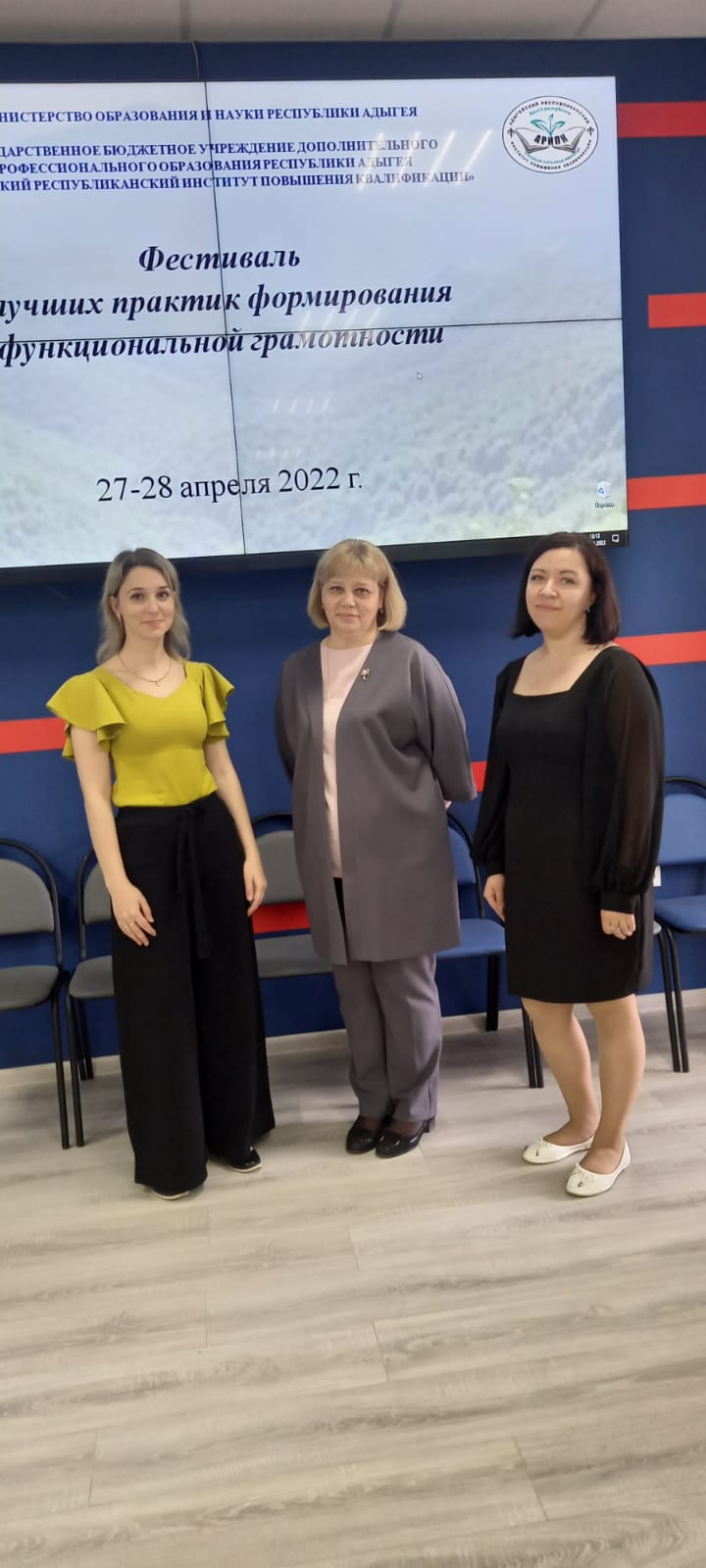 